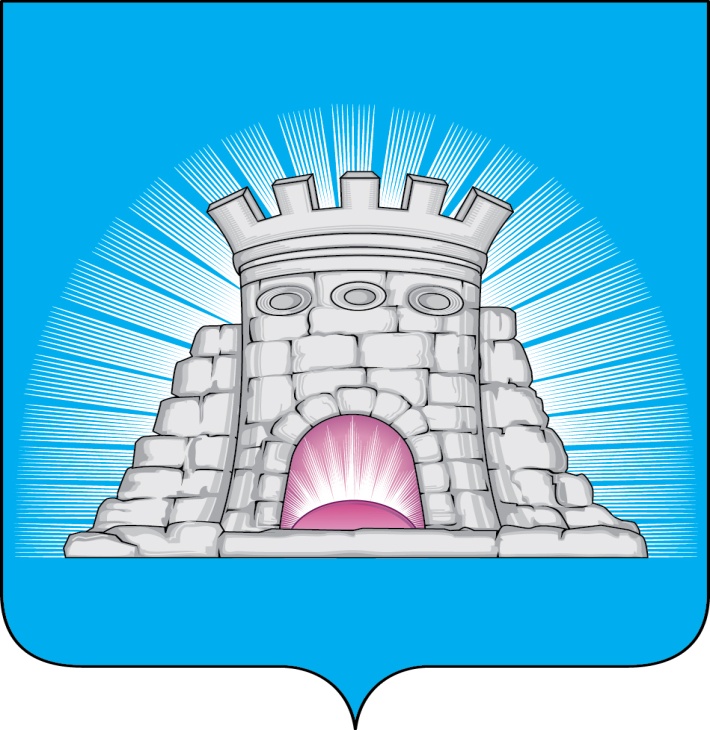                                ПОСТАНОВЛЕНИЕ                                                 31.12.2019      №   2327/12г.Зарайск                          О внесении изменений в муниципальную программу               городского округа Зарайск «Муниципальное управление»,                                    утверждённую постановлением главы городского округа               Зарайск Московской области от 02.11.2017г. №1801/11      В соответствии с решением Совета депутатов городского округа Зарайск от 26.09.2019 № 45/1 «О внесении изменений в решение Совета депутатов городского округа Зарайск Московской области от 13.12.2018г. №33/1 «О бюджете городского округа Зарайск Московской области на 2019 год и  плановый период 2020 и 2021 годов».                                       П О С Т А Н О В Л Я Ю:        1.Внести в муниципальную программу городского округа Зарайск «Муниципальное управление», утверждённую постановлением главы городского округа Зарайск Московской области от 02.11.2017г. №1801/11 «Об утверждении муниципальной  программы городского округа Зарайск «Муниципальное управление» на срок 2018-2022 годы  (далее Программа), следующие изменения:      - паспорт муниципальной программы городского округа Зарайск «Муниципальное управление» изложить  в новой редакции (прилагается);      - подпрограмму № I «Финансовое оздоровление» приложение №3 к программе изложить в новой редакции (прилагается);      - подпрограмму № II  «Развитие имущественного комплекса, в том числе приватизация имущества, управление и распоряжение земельными участками» приложение №4 к программе изложить в новой редакции (прилагается);                                      - подпрограмму № IV «Обеспечивающая подпрограмма» приложение №6 к программе изложить в новой редакции (прилагается).     2. Разместить настоящее постановление на официальном сайте  администрации городского округа Зарайск Московской области.Глава городского округа  В.А. ПетрущенкоВерно: Начальник общего отдела    Л.Б. Ивлева                                                                                                              31.12.2019                                                                                                                 0 0 3 6 9 1Послано: в дело, ФУ, ОЭиИ,  Кочергаевой Л.А., Сальтонсу В.Н., КУИ,  юридический  отдел,  СВ со СМИ,  Коротаевой Е.Н., прокуратуре.                                                                                                                                003066В.В. Лекомцева2-57-20